ПАМЯТКА ПОТРЕБИТЕЛЮБанкнота Банка России образца 2017 года номиналом 200 рублей 12 октября 2017 г. была введена в обращение банкнота Банка России номиналом 200 руб.Размер банкноты 150 x 65 мм.Преобладающий цвет банкноты – зеленый.Основные изображения:- на лицевой стороне банкноты – Памятник затопленным кораблям в г. Севастополе.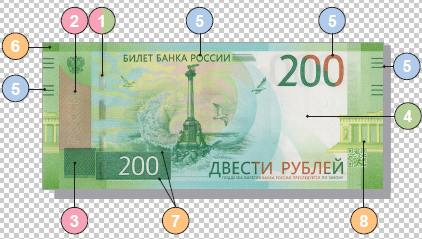 - на оборотной стороне банкноты – Государственный историко-архитектурный музей-заповедник «Херсонес Таврический».На лицевой стороне банкноты слева вверху расположен герб Российской Федерации.На оборотной стороне в верхней правой части банкноты находится надпись «2017» – год образца банкноты.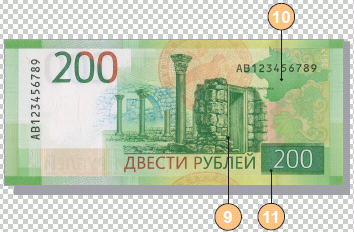 Банкнота изготовлена на хлопковой бумаге белого цвета повышенной плотности с полимерной пропиткой. В бумагу внедрены защитные волокна двух типов – цветные с чередующимися участками красного и синего цветов и волокна серого цвета.Четыре фрагмента ныряющей голографической защитной нити шириной 3 мм выходят на поверхность лицевой стороны банкноты.Банкнота имеет два серийных номера, расположенных на оборотной стороне банкноты и имеющих двухбуквенное обозначение серии и девять цифр номера. Левый номер имеет читаемость по короткой стороне банкноты, правый – по длинной стороне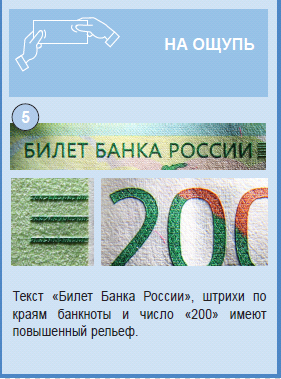 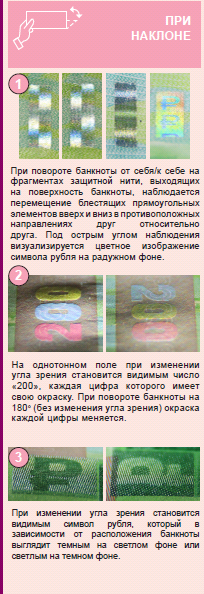 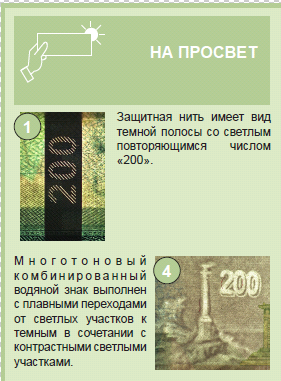 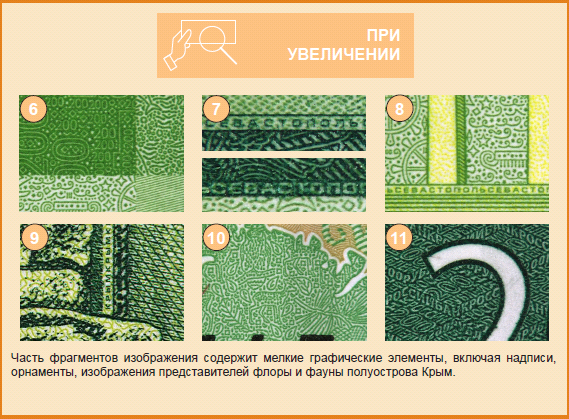 ФБУЗ «Центр гигиены и эпидемиологии в Алтайском крае»Учебно-консультационный центр по защите прав потребителей,гигиенического обучения и воспитания населения656049, г. Барнаул, ул. Пролетарская, 146а;телефон: 8 (385 2) 504061E-mail: uk-centr11@altcge.ru; vk.com/zpp22; Skupe: ukcentrukcentr2018